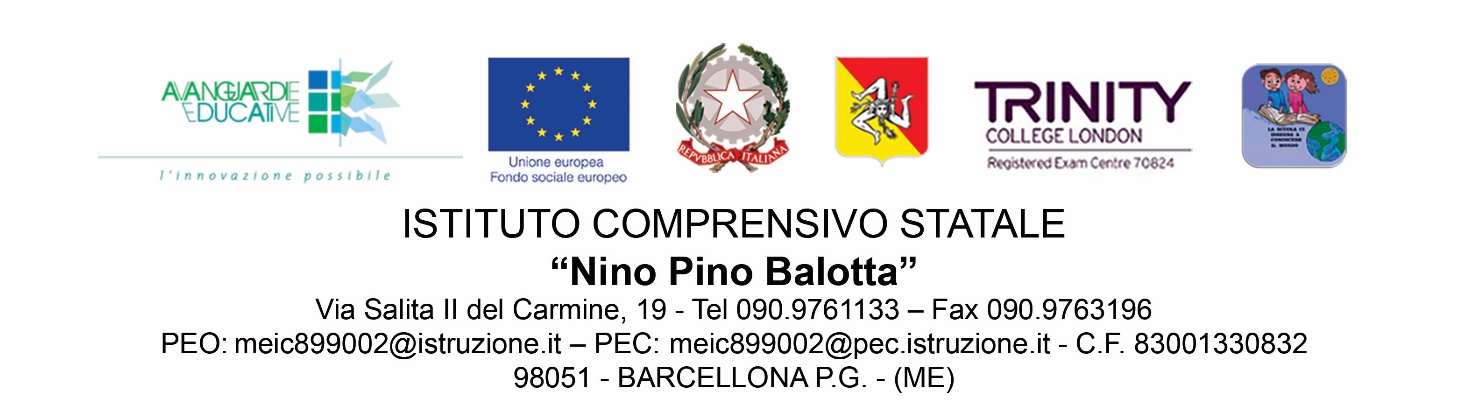 Al Comune di                               e Alla Procura della Repubblica                                          presso il Tribunale per i Minorenni di MessinaBarcellona P.G. lì …./………/2023Il Dirigente Scolastico 								Prof. Genovese LuigiFirma autografa omessa ai sensi
dell’art. 3 del D. Lgs. N° 39/1993TIPOLOGIA DI DISPERSIONEEVASIONEABBANDONO FREQUENZA SALTUARIATIPOLOGIA DI DISPERSIONEEVASIONEABBANDONO FREQUENZA SALTUARIAISTITUZIONE SCOLASTICA: I.C. NINO PINO BALOTTADIRIGENTE SCOLASTICO: PROF. LUIGI GENOVESEREFERENTE DISPERSIONE SCOLASTICA: BILARDO MADDALENA ISTITUZIONE SCOLASTICA: I.C. NINO PINO BALOTTADIRIGENTE SCOLASTICO: PROF. LUIGI GENOVESEREFERENTE DISPERSIONE SCOLASTICA: BILARDO MADDALENA ALUNNO/A: ___________________________CLASSE___________ SEZ._____________PRIMARIA SECONDARIA DI PRIMO GRADO SECONDARIA DI SECONDO GRADOALUNNO CON DISABILITA’COGNOME E NOME ALUNNO/A LUOGO DI NASCITA________________________DATA DI NASCITA__________________________CODICE FISCALE ___________________________ INDIRIZZO________________________________ COMUNE DI RESIDENZA_____________________CITTADINANZA____________________________GENERALITA’ DEI GENITORI (o di chi ne esercita la responsabilità genitoriale) COGNOME E NOME DEL PADRE__________________LUOGO DI NASCITA___________________________ DATA DI NASCITA____________________________COGNOME E NOME DELLA MADRE_______________LUOGO DI NASCITA___________________________ DATA DI NASCITA____________________________INDIRIZZO DEI GENITORI_______________________ TEL: _________________ (Eventuale altro indirizzo) ULTERIORI RECAPITI TELEFONI NUMERO COMPLESSIVO DI ASSENZA INGIUSTIFICATE ALLA DATA DELLA SEGNALAZIONE Informazioni sul percorso scolastico dell'alunno Assenze non giustificate n°_______ a) Promosso scrutinio anno precedente   SI   NO b) Ripetente: SI  (indicare quale classe ha ripetuto)…………….  NO c) Non scrutinato per assenze anno scolastico precedente   SI   NO  d) Altre ripetenze anni precedenti:  SI   NO e) Segnalazione per inadempienza nell’anno scolastico precedete:  SI  NO f) Scrutinato per almeno 10 anni:  SI  NO Comunicazione ai genitori Tipologia degli interventi messi in atto      SI   NO ______________________________________________ ______________________________________________ ______________________________________________ ______________________________________________ ______________________________________________ ______________________________________________Eventuali precedenti segnalazioni ai Servizi Sociali Eventuali informazioni su altri minori dello stesso nucleo familiare Descrivere le informazioni in possesso della scuola anche relativamente alla dispersione scolastica) __________________________________________ ________________________________________________________________________________________________________________________________________________________________________________